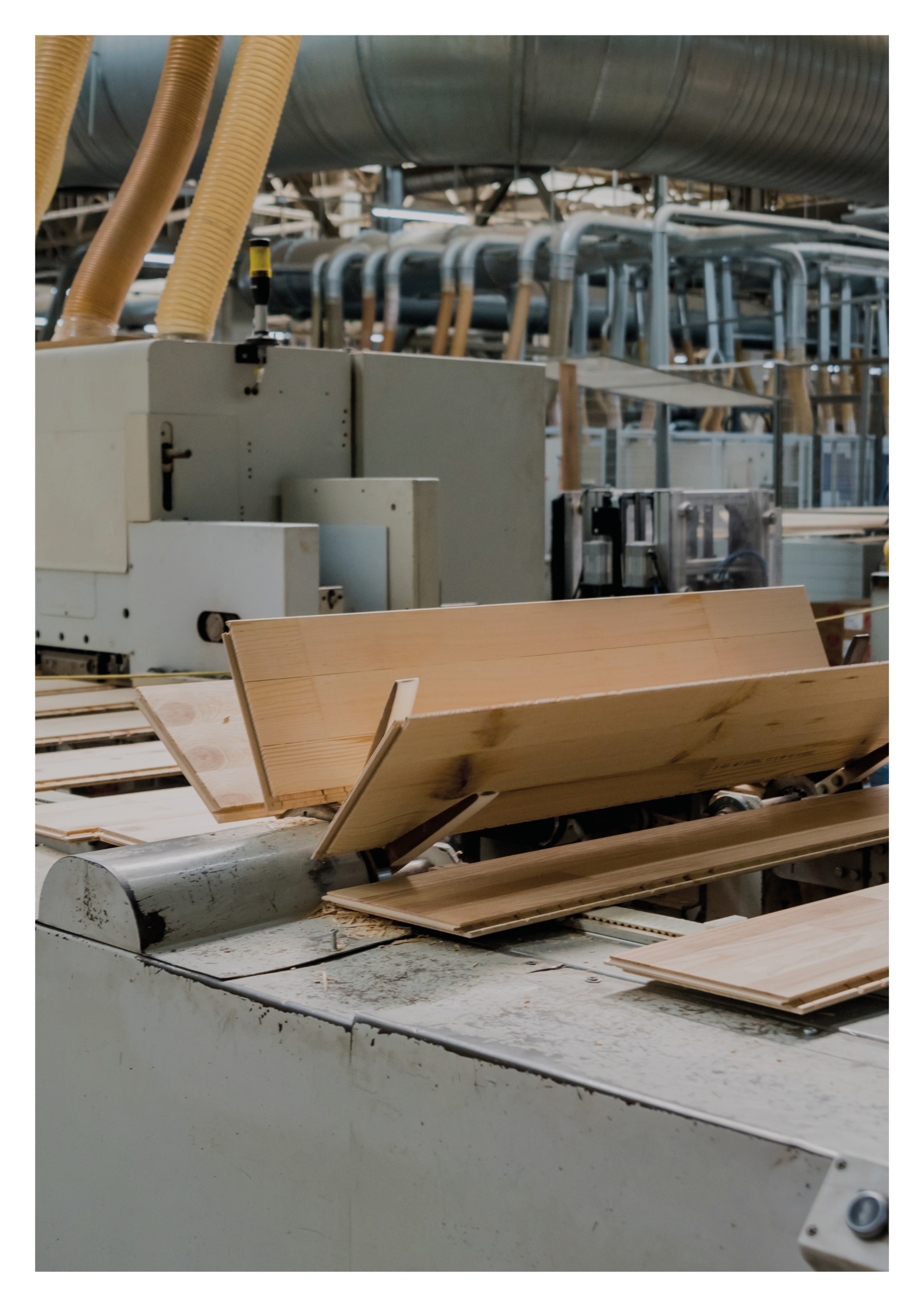 tarkasteltava rakenneKuvassa on palkkivälipohja, jota kuormittaa kuvassa esitetty ominaiskuormat. Tarkastellaan palkin kestävyys palotilanteessa, kun palo sijaitsee välipohjan alapuolellaLähtötietojaPalonkestoaika on 60 minuuttia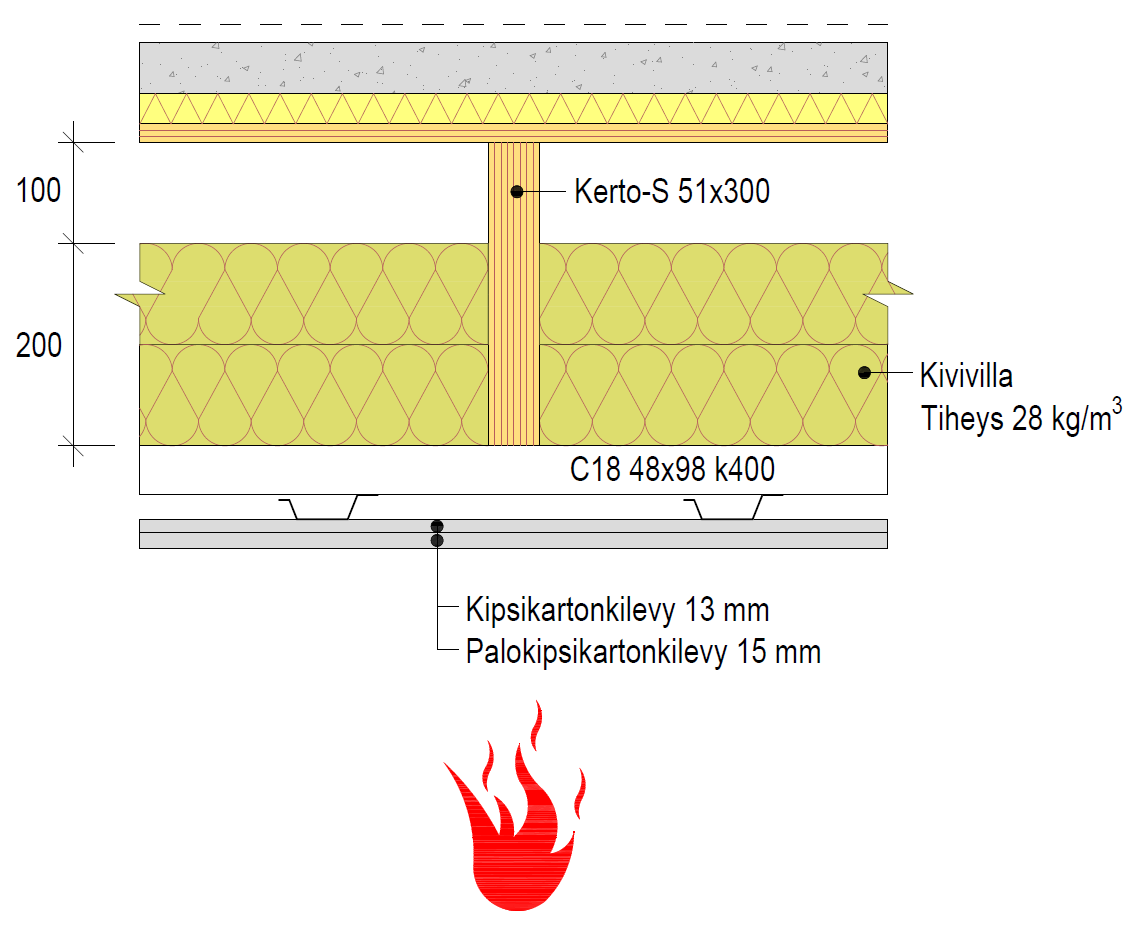 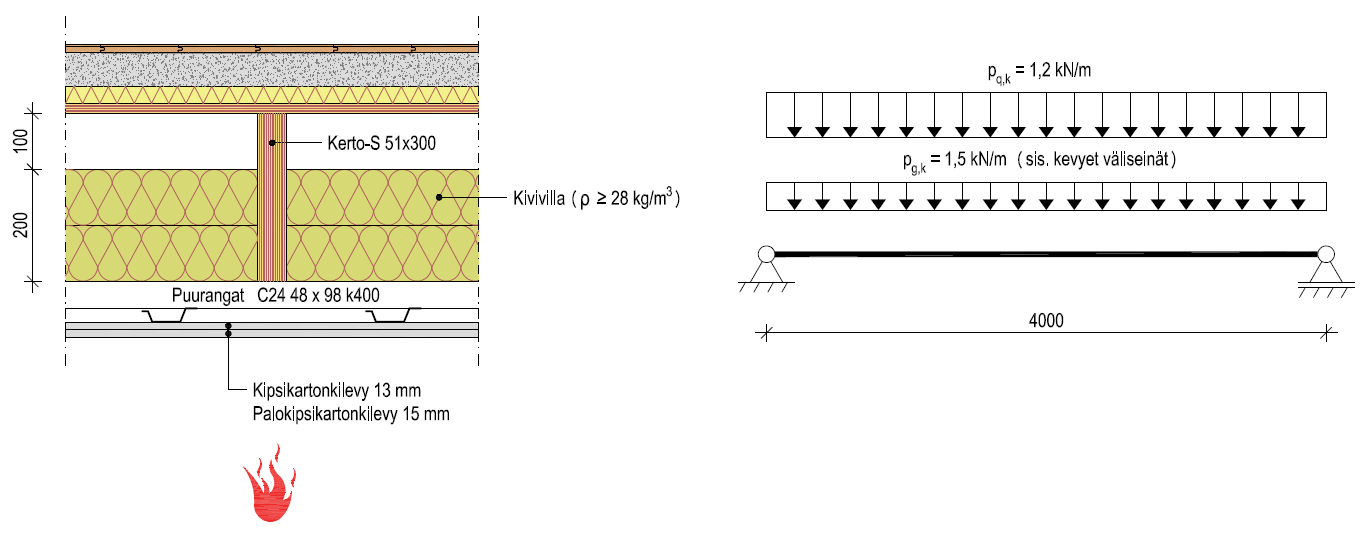 laskelmatPalotilanteen kuormitusOntelon korkeusNimellinen hiiltymisnopeus ennen levyjen murtumistaNimellinen hiiltymisnopeus levyjen murtumisen jälkeenNimellinen hiiltymisnopeus, kun hiiltymissyvyys on 25 mmNimellinen hiiltymissyvyyden mitoitusarvoNimellinen jäännöspoikkileikkaus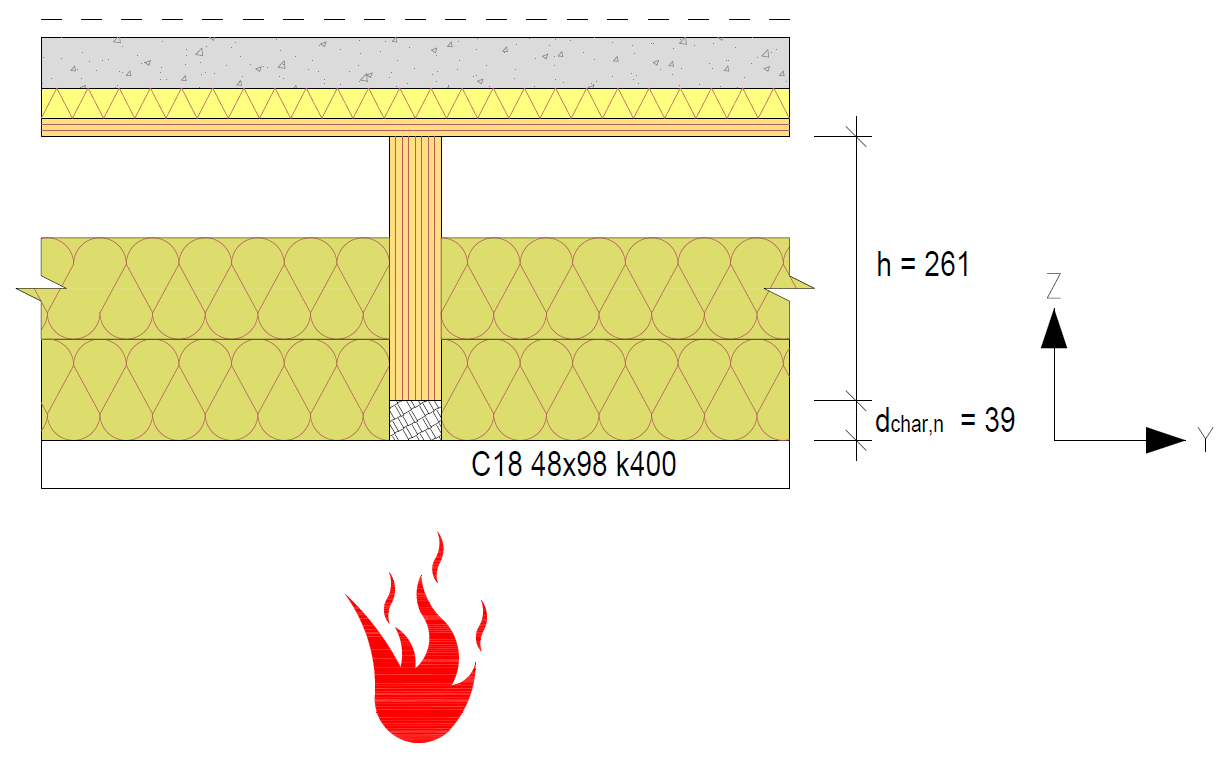 Palkin materiaaliominaisuudetTaivutuskestävyysKiepahduskestävyysPalkin puristettu reuna on kiepahdustuettu palon vastaisen puolen levytyksellä koko palonkestoajan.LeikkauskestävyysEi tarvitse tarkastaa palotilanteessa, koska palkin poikkileikkaus on suorakaide.Tukipainekestävyys Ei tarvitse tarkastaa palotilanteessa.TaipumaTaipumaa ei yleensä tarvitse tarkastaa palotilanteessa ellei taipumasta ole vaaraa rakenteiden osastoivuudelle ja palosuojauksille.Ontelon palosuojavillojen kannatusrangatOntelon villat kannatetaan palkiston alapinnassa olevilla puurangoilla koko palonkestoajan. Villojen kannatus akustisilla jousirangoilla ei ole yleensä järkevää, koska niiden kiinnitysruuvien tulee yltää hiiltymättömään palkin osaan. Tällöin kiinnitysruuveista tulee yleensä erittäin pitkiä. Mitoitetaan tämän esimerkin välipohjan villojen kannatukseen käytettävien puurankojen koko ja näiden kiinnitysruuvien pituus. Puurangat ovat sahatavaraa ja ne altistuvat palolle kolmelta sivulta.Mitoitusmenetelmänä käytetään tyhjän ontelon menetelmää.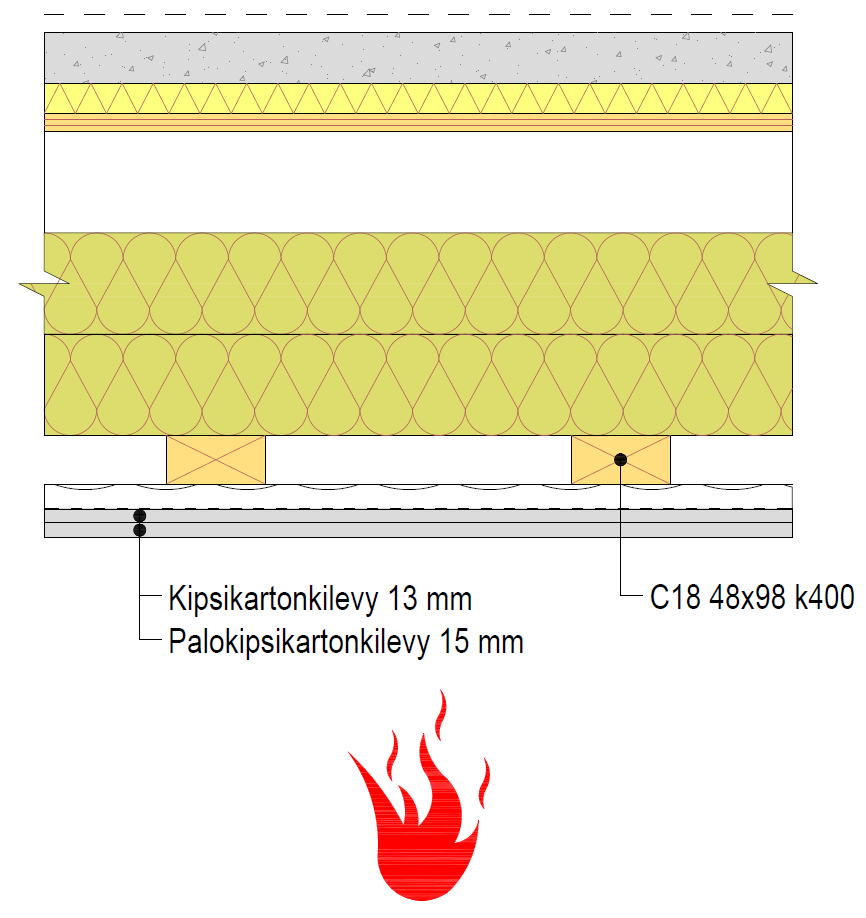 Kannatusrankojen nimellinen hiiltymisnopeus ennen levyjen murtumistaKannatusrankojen nimellinen hiiltymisnopeus levyjen murtumisen jälkeenKannatusrankojen nimellinen hiiltymisnopeus, kun hiiltymissyvyys on 25 mmKannatusrankojen tehollisen hiiltymissyvyyden mitoitusarvo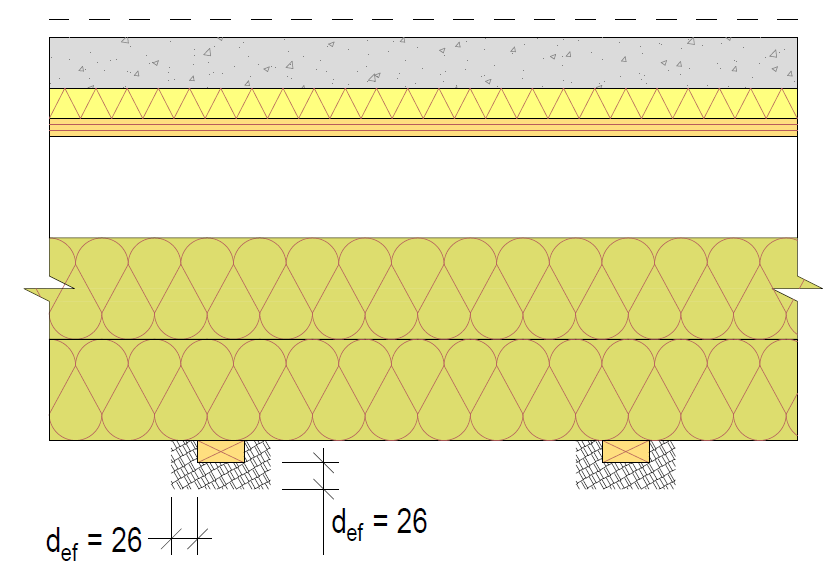 Kannatusrankojen kestävyysJousirankojen liittimien vähimmäispituus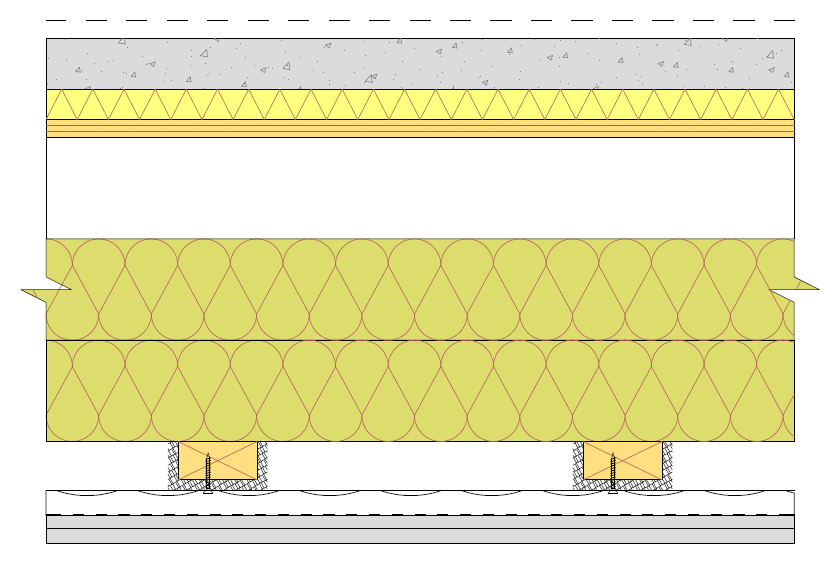 Villojen kannatusrankojen liittimien vähimmäispituus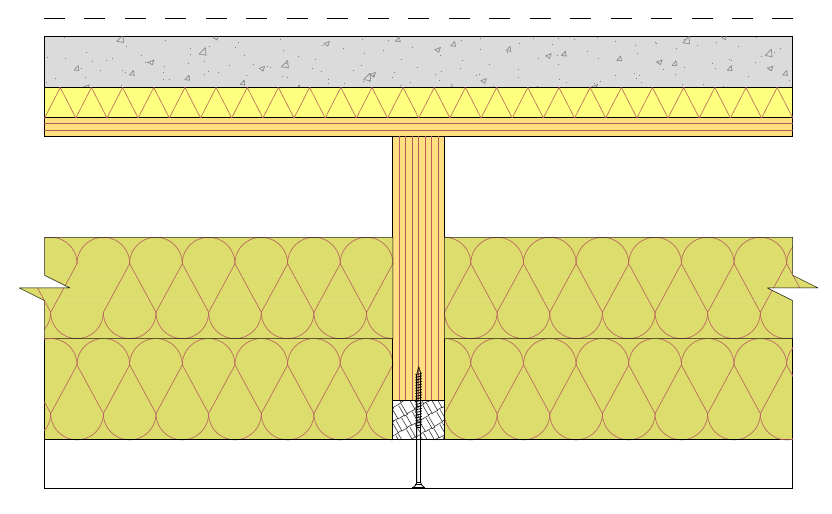 